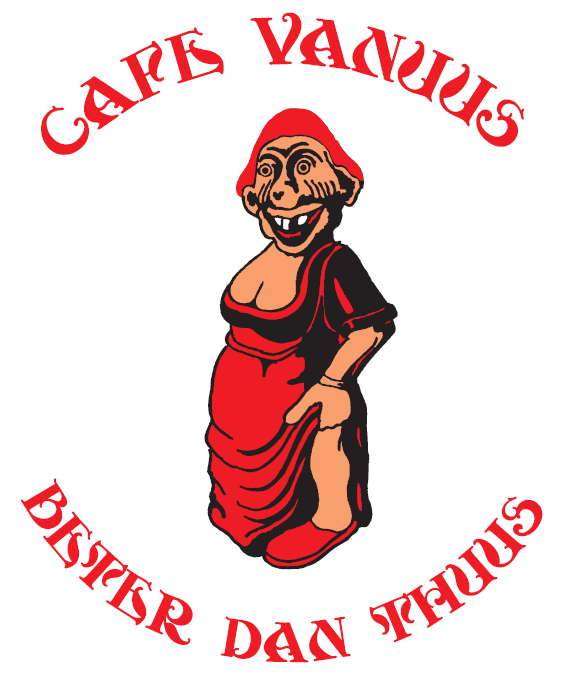 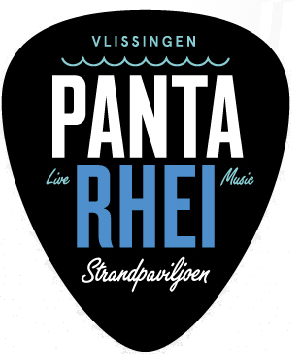 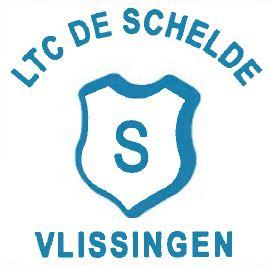 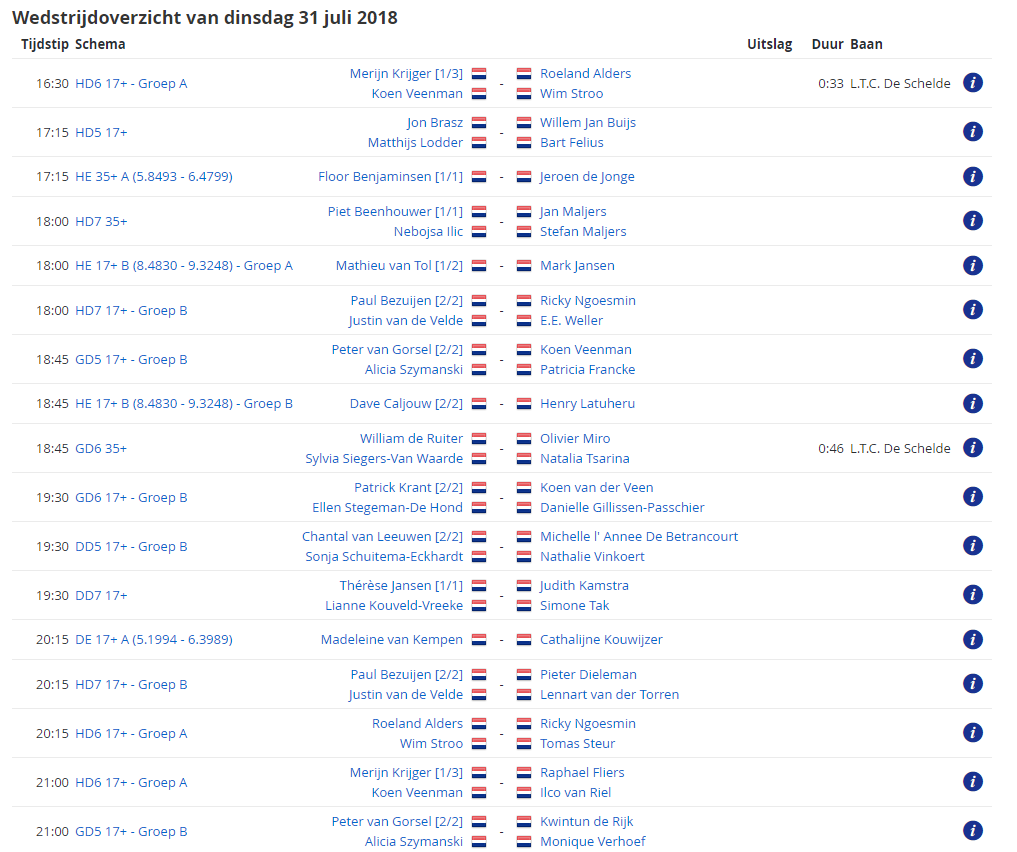 Helaas is er gisteren door de regen maar 1 partij helemaal afgespeeld.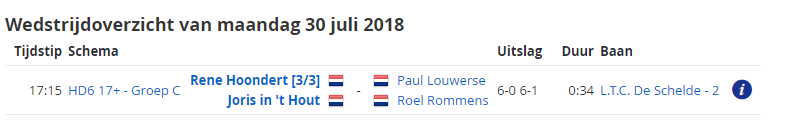 Wist je dat….:Er op maandag maar 1 partij helemaal afgespeeld isEen enorme regenbui ervoor zorgde dat alle banen onbespeelbaar werden Alle andere partijen van maandag nu op andere dagen in deze week gespeeld worden Kim H. op maandag op de bar wil dansen De snoepbak al 2x is bijgevuld De kantine voor 0.00 uur afgesloten was Bart het vandaag zeker later gaat maken Wat eten we vandaag…: Verse Italiaanse tomatensoep met Italiaanse maaltijdsaladeVegetarische variant ook mogelijk 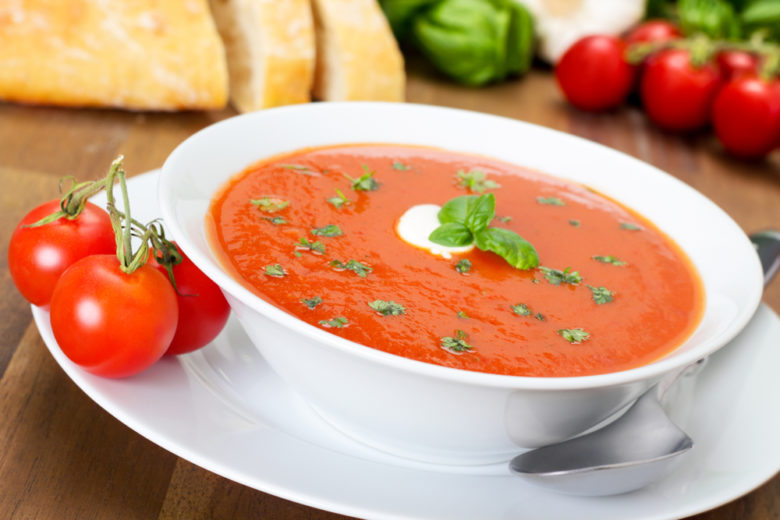 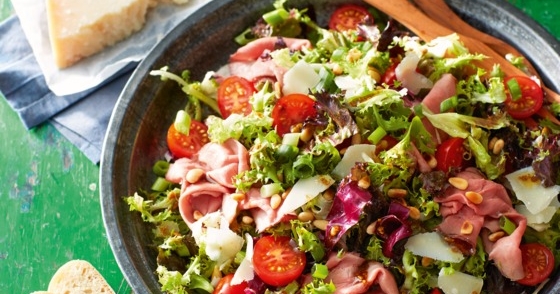 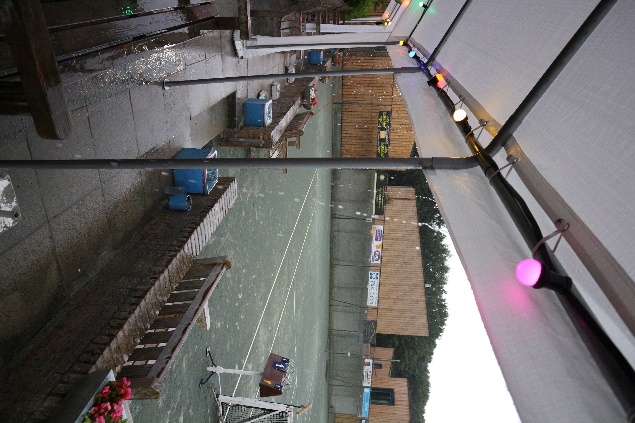 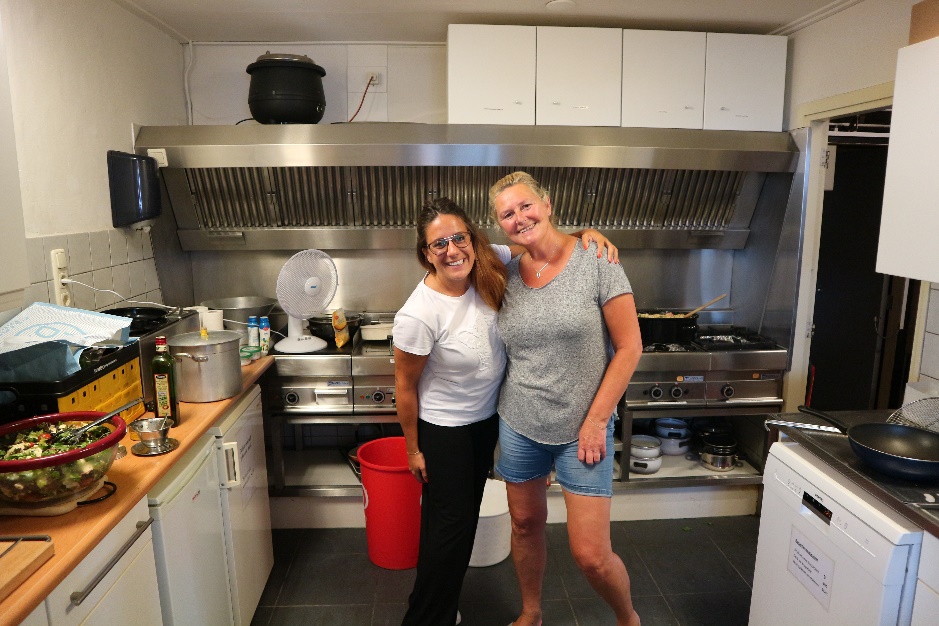 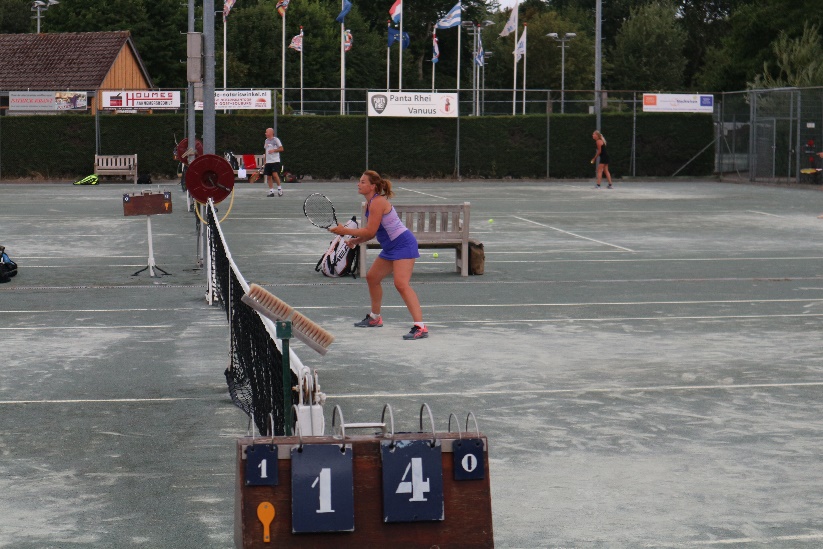 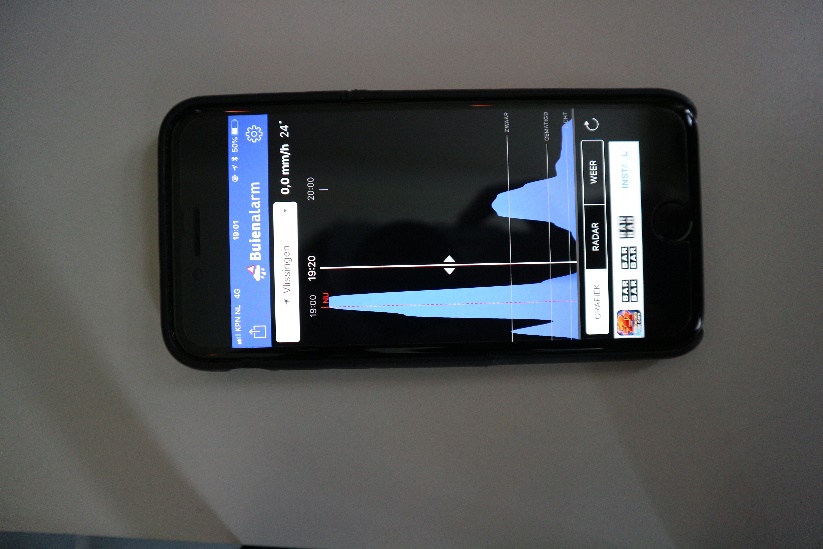 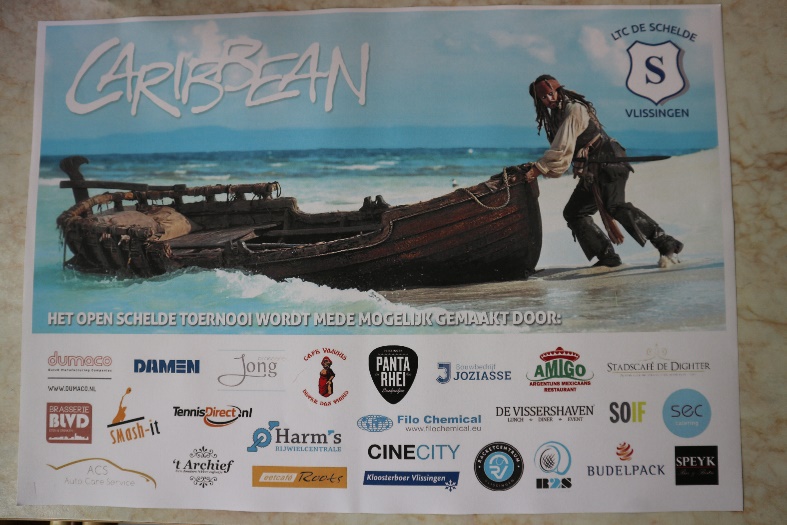 